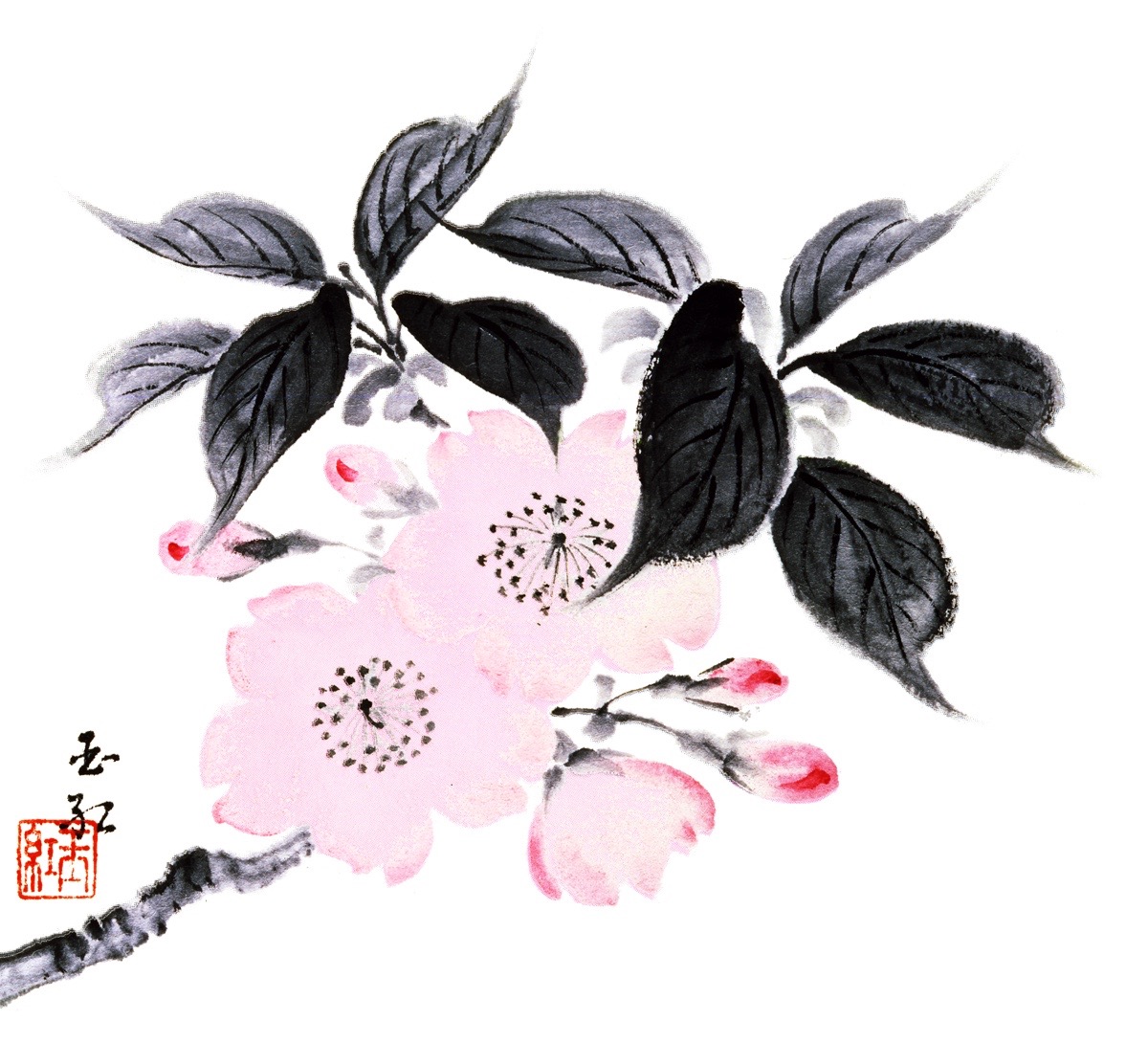 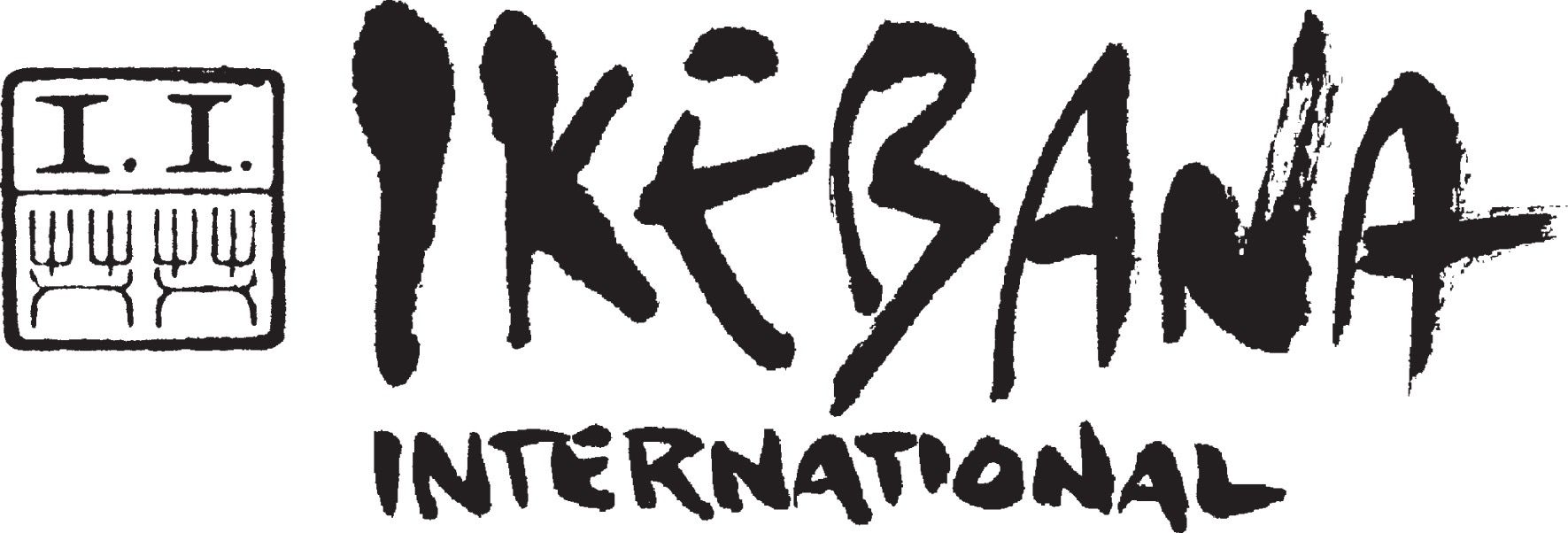 Naples Florida Chapter #160Membership ApplicationPlease fill out this Application and  contact us at ikebananaples@gmail.com  for an address to mail or scan and email to ikebananaples@gmail.com. On receiving this application the Membership Chair will contact you and advise on where to send your $85 dues check payable to I.I.#160.If you are a member of another recognized chapter you may join as an Associate Member for a $40.00 fee. If applying for Associate Membership please supply the following information:Chapter name and number and your membership number.  Former I.I. Member (Yes)  (no)If yes, Chapter Name & number:_____________________We encourage all members to  volunteer on a committee, project and or share any special skills that would benefit our chapter. Volunteering is the best way to meet other members and make the most out of your membership to I.I. Naples #160.Please mark the boxes that are of interest or skills you process.  We look forward to enjoying  your special skills!You have my permission to use my likeness or pictures of my work on the I.I. #160 website or Facebook.  (Yes)   (No)  Twitter or Instagram   (Yes) (No) I have enclosed/attached a likeness for I.I. Naples #160 to use.I was introduced to I.I. Naples #160 by Name:_________________________________Or Exhibit (Yes) (No) or through FB or Website (Yes) (No)We encourage the taking of Ikebana lessons to enhance your I.I. Naples #160 experience. If you would like one of our Sensei to contact you please circle one of the below. If you are new to Ikebana you may not know which school fits your “personality” feel free to circle more than one. Ikenobo	       Kado Sensho Ikenobo	                     Sogetsu	                            Ohara		Name and DateSpouse’s Name (if applicable)E-mail (all correspondence is done via e-mail)Florida AddressAlternate AddressStreetStreetCity, State, ZipCity, State, ZipMobil PhoneMobil PhoneApproximate dates at each addressApproximate dates at each addressComputer SkillsIkebana Sensei Large Event planningPublicityPhotographyGreeting our guests (hostess)Jewelry MakingPaintingPottery/ceramicsCalligraphyIkebana DemonstrationsJapanese arts and craftsPlan Summer EventsAccounting backgroundServe on the BoardWebsite AdministratorFB Administrator 